ПРАВИТЕЛЬСТВО ХАНТЫ-МАНСИЙСКОГО АВТОНОМНОГО ОКРУГА - ЮГРЫПОСТАНОВЛЕНИЕот 21 февраля 2007 г. N 35-пО ПОРЯДКЕ ОБРАЩЕНИЯ ЗА КОМПЕНСАЦИЕЙЧАСТИ РОДИТЕЛЬСКОЙ ПЛАТЫ ЗА ПРИСМОТР И УХОД ЗА ДЕТЬМИВ ОРГАНИЗАЦИЯХ, ОСУЩЕСТВЛЯЮЩИХ ОБРАЗОВАТЕЛЬНУЮ ДЕЯТЕЛЬНОСТЬПО РЕАЛИЗАЦИИ ОБРАЗОВАТЕЛЬНОЙ ПРОГРАММЫ ДОШКОЛЬНОГООБРАЗОВАНИЯ, И ЕЕ ПРЕДОСТАВЛЕНИЯВ целях реализации Федерального закона от 29 декабря 2012 года N 273-ФЗ "Об образовании в Российской Федерации", Закона Ханты-Мансийского автономного округа - Югры от 21 февраля 2007 года N 2-оз "О компенсации части родительской платы за присмотр и уход за детьми в организациях, осуществляющих образовательную деятельность по реализации образовательной программы дошкольного образования" Правительство Ханты-Мансийского автономного округа - Югры постановляет:(в ред. постановлений Правительства ХМАО - Югры от 09.08.2013 N 305-п, от 03.03.2017 N 80-п, от 01.07.2022 N 301-п)1. Утвердить Порядок обращения за компенсацией части родительской платы за присмотр и уход за детьми в организациях, осуществляющих образовательную деятельность по реализации образовательной программы дошкольного образования, и ее предоставления (прилагается).(в ред. постановлений Правительства ХМАО - Югры от 05.02.2010 N 36-п, от 15.06.2012 N 213-п, от 09.08.2013 N 305-п, от 26.02.2015 N 48-п, от 03.03.2017 N 80-п, от 01.07.2022 N 301-п)2. Рекомендовать органам местного самоуправления городских округов и муниципальных районов Ханты-Мансийского автономного округа - Югры определить уполномоченный орган местного самоуправления по предоставлению компенсации части родительской платы за присмотр и уход за детьми в организациях, осуществляющих образовательную деятельность по реализации образовательной программы дошкольного образования, а также по представлению в Департамент образования и науки Ханты-Мансийского автономного округа - Югры ежемесячных отчетов об использовании предоставленных субвенций для выплаты вышеназванной компенсации.(в ред. постановлений Правительства ХМАО - Югры от 05.02.2010 N 36-п, от 18.03.2011 N 71-п, от 15.06.2012 N 213-п, от 09.08.2013 N 305-п, от 26.02.2015 N 48-п, от 03.03.2017 N 80-п, от 01.07.2022 N 301-п, от 22.07.2022 N 358-п)3. Настоящее постановление вступает в силу по истечении десяти дней со дня его официального опубликования и распространяется на правоотношения, возникшие с 1 января 2007 года.4. Настоящее постановление опубликовать в газете "Новости Югры".5. Утратил силу с 1 июля 2012 года. - Постановление Правительства ХМАО - Югры от 15.06.2012 N 213-п.Председатель Правительстваавтономного округаА.В.ФИЛИПЕНКОПриложениек постановлению ПравительстваХанты-Мансийскогоавтономного округа - Югрыот 21 февраля 2007 года N 35-пПОРЯДОКОБРАЩЕНИЯ ЗА КОМПЕНСАЦИЕЙ ЧАСТИ РОДИТЕЛЬСКОЙ ПЛАТЫЗА ПРИСМОТР И УХОД ЗА ДЕТЬМИ В ОРГАНИЗАЦИЯХ, ОСУЩЕСТВЛЯЮЩИХОБРАЗОВАТЕЛЬНУЮ ДЕЯТЕЛЬНОСТЬ ПО РЕАЛИЗАЦИИ ОБРАЗОВАТЕЛЬНОЙПРОГРАММЫ ДОШКОЛЬНОГО ОБРАЗОВАНИЯ, И ЕЕ ПРЕДОСТАВЛЕНИЯ(ДАЛЕЕ - ПОРЯДОК)1. Порядок устанавливает способы обращения родителей (законных представителей) за компенсацией части родительской платы за присмотр и уход за детьми в организациях, осуществляющих образовательную деятельность по реализации образовательной программы дошкольного образования (далее также - компенсация, организация), перечень документов, необходимых для предоставления компенсации, за исключением случая, предусмотренного абзацем четвертым статьи 1 Закона Ханты-Мансийского автономного округа - Югры от 21 февраля 2007 года N 2-оз "О компенсации части родительской платы за присмотр и уход за детьми в организациях, осуществляющих образовательную деятельность по реализации образовательной программы дошкольного образования".(в ред. постановлений Правительства ХМАО - Югры от 22.07.2022 N 358-п, от 10.02.2023 N 51-п)Для предоставления компенсации, за исключением случая, предусмотренного абзацем четвертым статьи 1 Закона Ханты-Мансийского автономного округа - Югры от 21 февраля 2007 года N 2-оз "О компенсации части родительской платы за присмотр и уход за детьми в организациях, осуществляющих образовательную деятельность по реализации образовательной программы дошкольного образования", родитель (законный представитель) вправе обратиться:(абзац введен постановлением Правительства ХМАО - Югры от 22.07.2022 N 358-п; в ред. постановления Правительства ХМАО - Югры от 10.02.2023 N 51-п)в случае посещения ребенком (детьми) государственной (муниципальной) образовательной организации, реализующей образовательную программу дошкольного образования (далее также - образовательная организация) в:(абзац введен постановлением Правительства ХМАО - Югры от 22.07.2022 N 358-п)федеральную государственную информационную систему "Единый портал государственных и муниципальных услуг (функций)" (https://www.gosuslugi.ru) (далее - Единый портал);(абзац введен постановлением Правительства ХМАО - Югры от 22.07.2022 N 358-п)автономное учреждение автономного округа "Многофункциональный центр предоставления государственных и муниципальных услуг Югры" и его структурные подразделения (далее - МФЦ);(абзац введен постановлением Правительства ХМАО - Югры от 22.07.2022 N 358-п)образовательную организацию;(абзац введен постановлением Правительства ХМАО - Югры от 22.07.2022 N 358-п)в случае посещения ребенком (детьми) частной организации, осуществляющей образовательную деятельность по реализации образовательных программ дошкольного образования в:(абзац введен постановлением Правительства ХМАО - Югры от 22.07.2022 N 358-п)Единый портал;(абзац введен постановлением Правительства ХМАО - Югры от 22.07.2022 N 358-п)МФЦ.(абзац введен постановлением Правительства ХМАО - Югры от 22.07.2022 N 358-п)2. Для получения компенсации родитель (законный представитель) в порядке, установленном абзацем вторым пункта 1 Порядка, представляет следующие документы (далее - документы):(в ред. постановления Правительства ХМАО - Югры от 22.07.2022 N 358-п)заявление о предоставлении компенсации по форме, утвержденной Департаментом образования и науки Ханты-Мансийского автономного округа - Югры (далее - Департамент, автономный округ);(в ред. постановления Правительства ХМАО - Югры от 22.07.2022 N 358-п)абзацы третий - пятый утратили силу с 22 июля 2022 года. - Постановление Правительства ХМАО - Югры от 22.07.2022 N 358-п;уведомление о решении территориального органа Пенсионного Фонда Российской Федерации об осуществлении перечисления средств (части средств) материнского (семейного) капитала на оплату присмотра и ухода за ребенком в организации (в случае принятия решения, указанного в пункте 14 Порядка);(в ред. постановления Правительства ХМАО - Югры от 22.07.2022 N 358-п)абзацы седьмой - восьмой утратили силу с 10 февраля 2023 года. - Постановление Правительства ХМАО - Югры от 10.02.2023 N 51-п;документ о рождении ребенка, выданный компетентными органами иностранного государства, и его нотариально удостоверенный перевод на русский язык (в случае рождения ребенка за пределами Российской Федерации);(абзац введен постановлением Правительства ХМАО - Югры от 22.07.2022 N 358-п)справку образовательной организации, подтверждающую обучение ребенка в возрасте старше 18 лет, не вступившего в брак, по очной форме обучения в образовательной организации любого типа и вида независимо от ее организационно-правовой формы (за исключением образовательной организации дополнительного образования) до окончания такого обучения, но не дольше чем до достижения им возраста 23 лет;(в ред. постановления Правительства ХМАО - Югры от 17.09.2021 N 376-п)справку профессиональной образовательной организации, образовательной организации высшего образования, подтверждающую, что единственный родитель или оба родителя являются студентами, обучающимися по очной форме обучения на территории Ханты-Мансийского автономного округа - Югры по образовательным программам среднего профессионального образования и высшего образования.(абзац введен постановлением Правительства ХМАО - Югры от 01.07.2022 N 301-п)3. Родитель (законный представитель) ребенка вправе представить по собственной инициативе выписки из решения органа опеки и попечительства об установлении опеки (попечительства), о передаче ребенка на воспитание в приемную семью - на ребенка, находящегося под опекой (попечительством), в приемной семье.4. В случае если родитель (законный представитель) ребенка обратился в образовательную организацию, то ее работник, который осуществляет прием документов, выдает родителю (законному представителю) расписку в получении документов по форме, утвержденной Департаментом.Образовательная организация принимает представленные родителем (законным представителем) документы и направляет их по описи в Департамент (в отношении государственной образовательной организации, реализующей образовательную программу дошкольного образования), уполномоченный орган муниципального образования автономного округа (в отношении муниципальной образовательной организации, реализующей образовательную программу дошкольного образования) по предоставлению компенсации части родительской платы за присмотр и уход за детьми в организациях, осуществляющих образовательную деятельность по реализации образовательной программы дошкольного образования (далее совместно - Уполномоченный орган).(п. 4 в ред. постановления Правительства ХМАО - Югры от 22.07.2022 N 358-п)5. Уполномоченный орган осуществляет прием документов, представленных через Единый портал, МФЦ, образовательную организацию, их проверку на предмет наличия оснований для отказа в приеме к рассмотрению, регистрацию заявления о предоставлении компенсации в срок не позднее 1 рабочего дня с даты их поступления в Уполномоченный орган.(в ред. постановления Правительства ХМАО - Югры от 16.12.2022 N 684-п)5.1. Взаимодействие Уполномоченного органа и МФЦ осуществляется в соответствии с соглашением о взаимодействии между ними.5.2. Основаниями для отказа в приеме к рассмотрению документов являются:документы содержат повреждения, наличие которых не позволит в полном объеме использовать сведения;документы или сведения утратили силу на дату обращения за компенсацией;представление неполного комплекта документов;заявление о предоставлении компенсации подано в орган государственной власти, орган местного самоуправления или организацию, в полномочия которых не входит предоставление компенсации.5.3. Уполномоченный орган в срок не позднее 6 рабочих дней со дня регистрации заявления:(в ред. постановления Правительства ХМАО - Югры от 16.12.2022 N 684-п)5.3.1. Получает сведения в порядке межведомственного информационного взаимодействия:о документах, удостоверяющих личность;о рождении;об установлении опеки (попечительства) над ребенком из решения органа опеки и попечительства;о лишении (ограничении, восстановлении) родительских прав;об отобрании ребенка при непосредственной угрозе его жизни или здоровью;о заключении (расторжении) брака;об установлении отцовства;об изменении фамилии, имени или отчества в отношении лиц, их изменивших;абзацы десятый - одиннадцатый утратили силу с 10 февраля 2023 года. - Постановление Правительства ХМАО - Югры от 10.02.2023 N 51-п.5.3.2. Рассматривает документы, указанные в пункте 2 Порядка, и сведения, указанные в подпункте 5.3.1 настоящего пункта.5.3.3. Принимает решения:о предоставлении (об отказе в предоставлении) компенсации;об изменении размера компенсации.5.4. Уполномоченный орган уведомляет родителя (законного представителя) о принятом решении в срок не позднее 30 календарных дней со дня принятия такого решения одним из следующих способов:через Единый портал;заказным письмом с уведомлением о вручении по адресу, указанному в заявлении о предоставлении компенсации.В случае отказа в предоставлении компенсации Уполномоченный орган дополнительно указывает основания, послужившие такому отказу, а также о праве, указанном в подпункте 5.6 настоящего пункта.5.5. Основаниями для отказа в предоставлении компенсации являются:отсутствие права, указанного в пункте 10 Порядка;выявление фактов представления родителем (законным представителем) недостоверных сведений;наличие сведений о лишении родительских прав;наличие сведений об ограничении в родительских правах;наличие сведений об отобрании ребенка (детей) при непосредственной угрозе его жизни или здоровью.5.6. Родитель (законный представитель) вправе повторно обратиться с заявлением о предоставлении компенсации после устранения выявленных оснований, указанных в подпунктах 5.2, 5.5 настоящего пункта.5.7. Уполномоченный орган формирует сводный реестр родителей (законных представителей), которым предоставляется компенсация.(п. 5 в ред. постановления Правительства ХМАО - Югры от 22.07.2022 N 358-п)6. При определении размера компенсации не учитываются мертворожденные либо умершие дети.7. Компенсация назначается начиная с месяца подачи заявления о ее предоставлении.Размер компенсации изменяется со дня наступления события, влекущего за собой изменение ее размера.В случае увеличения размера компенсации не полученная родителем (законным представителем) ее часть выплачивается за время, прошедшее со дня наступления события, влекущего за собой изменение размера назначенной компенсации, но не более чем за 3 года.(в ред. постановления Правительства ХМАО - Югры от 22.07.2022 N 358-п)Предоставление компенсации прекращается в случае утраты родителем (законным представителем) права на ее получение с 1-го числа месяца, следующего за месяцем, в котором наступили соответствующие обстоятельства.8. Утратил силу с 22 июля 2022 года. - Постановление Правительства ХМАО - Югры от 22.07.2022 N 358-п.9. Обжалование родителем (законным представителем) действий (бездействия) Уполномоченного органа, в том числе принятых решений по предоставлению, отказу в предоставлении, изменению размера компенсации, осуществляется в установленном законодательством Российской Федерации порядке.(в ред. постановления Правительства ХМАО - Югры от 22.07.2022 N 358-п)10. Право на получение компенсации имеет один из родителей (законных представителей), внесших родительскую плату за присмотр и уход за ребенком в организации.11. Для предоставления компенсации в одной из форм, указанных в пункте 13 Порядка, родитель (законный представитель) представляет в организацию копию платежного документа, подтверждающего внесение им родительской платы за присмотр и уход за ребенком в организацию (далее - родительская плата) в сроки, установленные Уполномоченным органом:(в ред. постановления Правительства ХМАО - Югры от 22.07.2022 N 358-п)чек контрольно-кассовой техники, квитанцию об оплате или другой документ, оформленный на утвержденном бланке строгой отчетности (при оплате наличными денежными средствами);слип, чек электронного терминала при проведении операции с использованием банковской карты, держателем которой является родитель (законный представитель);иные платежные документы, в том числе по операциям с использованием электронных денег.12. В случае идентификации плательщика при зачислении родительской платы на счет ребенка подтверждением внесения родительской платы родителем (законным представителем) является бухгалтерская выписка (справка) организации.(в ред. постановления Правительства ХМАО - Югры от 22.07.2022 N 358-п)13. Компенсация предоставляется ежемесячно в одной из следующих форм по выбору родителя (законного представителя):перечисление на лицевой счет банковской карты;почтовый перевод;наличные денежные средства (при условии наличной оплаты за присмотр и уход за ребенком).14. В случае принятия решения родителем (законным представителем) о направлении средств (части средств) материнского (семейного) капитала на оплату за присмотр и уход за ребенком в организацию с одновременным использованием права на получение компенсации в договоре об оказании услуг присмотра и ухода, заключаемом родителем (законным представителем) с организацией, должны быть указаны:сумма, подлежащая перечислению на счет (лицевой счет) организации из территориального органа Пенсионного фонда Российской Федерации, за исключением суммы средств компенсации;сумма, подлежащая перечислению на счет (лицевой счет) организации родителем (законным представителем), равная размеру компенсации.После внесения родителем (законным представителем) части платы за присмотр и уход за ребенком и представления документов, указанных в пункте 11 Порядка, Уполномоченный орган возмещает родителю (законному представителю) сумму компенсации, которая не должна превышать размера внесенной родительской платы.15. Утратил силу с 22 июля 2022 года. - Постановление Правительства ХМАО - Югры от 22.07.2022 N 358-п.Приложение 1к Порядку обращения за компенсациейчасти родительской платы за присмотри уход за детьми в организациях,осуществляющих образовательнуюдеятельность по реализации образовательнойпрограммы дошкольного образования,и ее предоставлениязаявление.Утратило силу с 22 июля 2022 года. - Постановление Правительства ХМАО - Югры от 22.07.2022 N 358-п.Приложение 2к Порядку обращения за компенсациейчасти родительской платы за присмотри уход за детьми в организациях,осуществляющих образовательнуюдеятельность по реализации образовательнойпрограммы дошкольного образования,и ее предоставленияРаспискаУтратила силу с 22 июля 2022 года. - Постановление Правительства ХМАО - Югры от 22.07.2022 N 358-п.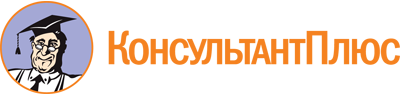 Постановление Правительства ХМАО - Югры от 21.02.2007 N 35-п
(ред. от 10.02.2023)
"О Порядке обращения за компенсацией части родительской платы за присмотр и уход за детьми в организациях, осуществляющих образовательную деятельность по реализации образовательной программы дошкольного образования, и ее предоставления"Документ предоставлен КонсультантПлюс

www.consultant.ru

Дата сохранения: 29.03.2023
 Список изменяющих документов(в ред. постановлений Правительства ХМАО - Югры от 14.04.2009 N 81-п,от 05.02.2010 N 36-п, от 18.03.2011 N 71-п, от 15.06.2012 N 213-п,от 09.08.2013 N 305-п, от 22.11.2013 N 492-п, от 26.02.2015 N 48-п,от 03.03.2017 N 80-п, от 17.09.2021 N 376-п, от 01.07.2022 N 301-п,от 22.07.2022 N 358-п, от 14.10.2022 N 516-п, от 16.12.2022 N 684-п,от 10.02.2023 N 51-п)Список изменяющих документов(в ред. постановлений Правительства ХМАО - Югры от 03.03.2017 N 80-п,от 17.09.2021 N 376-п, от 01.07.2022 N 301-п, от 22.07.2022 N 358-п,от 14.10.2022 N 516-п, от 16.12.2022 N 684-п, от 10.02.2023 N 51-п)